The Housing Board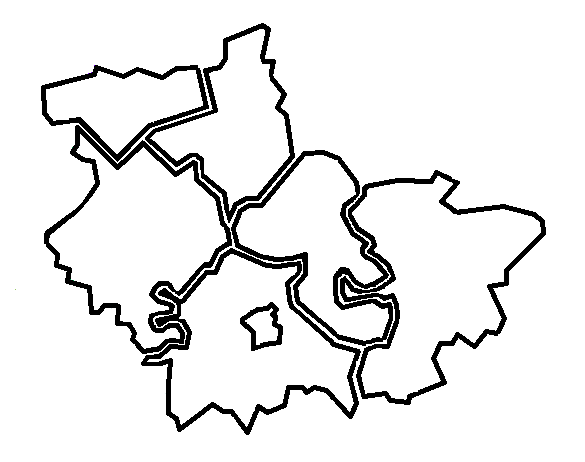 Cambridgeshire | Peterborough | West Suffolk Friday 9 October 2020, 10.30 to 12.00Held online via Microsoft TeamsMeetings will be recorded.  These recordings will be kept, in the event any point of detail needs re-visiting whilst we are not producing full minutes.  Please let us know at the beginning of the meeting of any objections to recording.
The Housing BoardCambridgeshire | Peterborough | West Suffolk Friday 9 October 2020, 10.30 to 12.00Held online via Microsoft TeamsMeetings will be recorded.  These recordings will be kept, in the event any point of detail needs re-visiting whilst we are not producing full minutes.  Please let us know at the beginning of the meeting of any objections to recording.
The Housing BoardCambridgeshire | Peterborough | West Suffolk Friday 9 October 2020, 10.30 to 12.00Held online via Microsoft TeamsMeetings will be recorded.  These recordings will be kept, in the event any point of detail needs re-visiting whilst we are not producing full minutes.  Please let us know at the beginning of the meeting of any objections to recording.
Meeting notesMeeting notesMeeting notesPresent & Apologies Present & Apologies Present & Apologies PresentSuzanne Hemingway (SH), Cambridge City  ChairSue Beecroft (SB), Housing Board Elaine Field (EF), South Cambs DC  NotesDan Horn (DH), Fenland DCNigel Howlett (NH), CHSMohammed Hussein (MH), PeterboroughJoe Keegan (JK), Cambs CountyAli Manji (AM), Cross Keys Homes Carol Pilson (CP), Fenland DCLee Price (LP), West SuffolkDamian Roche (DR), Accent GroupMatthew Ryder (MR), National Probation ServiceLisa Sparks (LS), Cambs CountyCristina Strood (CS), Cambs PoliceVal Thomas (VT), Public Health, Cambs County/Peterborough CityHeather Wood (HW), South Cambs DCApologiesAzma Ahmad-Pearce, CPCAPeter Campbell, South Cambs DCBelinda Child, ASC rep for Cambs County & Peterborough CityJon Collen, Huntingdonshire DCVicki Crompton, Cambs & P’borough Domestic Abuse and Sexual Violence PartnershipJulie Fletcher, South Cambs DCIain Green, Cambs County/Peterborough CityDavid Greening, Cambridge CityRob Hill, Peterborough CityHelen Reed, Cambridge CityAngie Skipper, Huntingdonshire DCPrevious NotesPrevious NotesPrevious NotesPrevious meeting notes are available at  https://cambridgeshireinsight.org.uk/housingboard/  Some covid-19 resources have been added to a new page here  https://cambridgeshireinsight.org.uk/housing/covid-19-and-housing/  Previous meeting notes are available at  https://cambridgeshireinsight.org.uk/housingboard/  Some covid-19 resources have been added to a new page here  https://cambridgeshireinsight.org.uk/housing/covid-19-and-housing/  Previous meeting notes are available at  https://cambridgeshireinsight.org.uk/housingboard/  Some covid-19 resources have been added to a new page here  https://cambridgeshireinsight.org.uk/housing/covid-19-and-housing/  Next meeting Next meeting Next meeting 23 October:  10.30am to 12.00 noon23 October:  10.30am to 12.00 noon23 October:  10.30am to 12.00 noonKey to action table:Grey shading = a brief note for context.  Not full minutes, if more detail is needed, we record meetings this can be referred to.  Please contact Elaine. White numbered lines = actions.  Once an action is completed and has been reported back to the following meeting, it is removed from the table.Key to action table:Grey shading = a brief note for context.  Not full minutes, if more detail is needed, we record meetings this can be referred to.  Please contact Elaine. White numbered lines = actions.  Once an action is completed and has been reported back to the following meeting, it is removed from the table.Key to action table:Grey shading = a brief note for context.  Not full minutes, if more detail is needed, we record meetings this can be referred to.  Please contact Elaine. White numbered lines = actions.  Once an action is completed and has been reported back to the following meeting, it is removed from the table.#Agenda itemLead To doDoingDone9 October 20209 October 20209 October 20209 October 20209 October 20209 October 20209 October 2020Covid Planning and Recovery GroupsVal updated that Covid rates are increasing across Cambs and Peterborough. Increase in hospital admissions.  Trying to understand modes of transmission, also Cambridge City student population. Testing access has stabilised, key message to abide by social distancing, the rule of 6 people only inside or out, office space and hygiene rules.  At Health Protection Board yesterday a group was set up for communications, what data is telling us and how we can target groups at risk.  Need to send right message to homeless providers in hostels, etc.  Make sure that risk assessments, and advice are undertaken.  Started a Depart of Health and Social Care pilot, some hostels, G&T, refuges will get a supply of swabs, for people who cannot present at testing sites easily.Nigel raised problems with testing, and impact on services.  Get testing into supported housing, of various types esp. for domiciliary care workers even if asymptomatic.  Need to publish to Housing Associations etc on how to get domiciliary staff tested, particularly in Extra Care.   Matthew asked is public health advice changing on Covid 19?  Deals with offender contact centres and have face to face meetings with high risk offenders.  Val advised, the guidance evolves, however nothing new come out regards offices, still core basics of social distancing etc.Escalate question on testing staff in hostels and other high risk supported housing contexts.VTLisa mentioned that Housing Related Support advise those in supported accommodation that it is a legal duty to self-isolate when required, police involved in the conversation.  County Council have good message publicity aimed at younger people, celebrities on videos, etc, see County YouTube page.  Share with younger staff and younger service users to get message out.Arrange for Public Health publicity posters to be sent to Cristina and Lisa.VTCovid recovery groups looking at next stage, still supporting people in hotels and into housing, as cases continue to rise continue taking people in.   Need to think about other aspects of recovery, development, etc.Feedback to Sue any further details to add on recovery and housing.  AllProgress on Ark4 ReportWe have agreed to take ARC4 proposals forward.  First step: present report to wider agencies, and how to get buy in to work together on key issues, session to be arranged.   Need to resolve barriers to engagement and identify key people around children and young people’s services, identified some already, and create a team going forward.  Separate session for Lead Members across system.Suzanne will ask her PA to organise separate session for Lead Members when Dan is free.SH/DHKey question is who from mental health, and clinical commissioning side, would we need to get buy in.  Heather advised that Sub-Regional Homeless group are looking at recommendations.  Heather to report back every quarter on where they are.  Come back to Housing Board if any barriers.  Cristina mentioned Marek Zamborsky, NHS might be a good contact.  Get meetings arranged, Autumn take discussions forward and do practical work over winter period, let Suzanne know of any ideas on this.  Update: MAIC StatsSue will produce graph and email around after meeting.SBUpdate: Next Steps BidsCity still has c.60 people in hotels and still taking in people off the streets.  Concern going into winter.  Still have rough sleepers on streets not able to accommodate as evicted them on more than 3 occasions, needs multi agency working.  Successful bid to support people to rehouse into private rented sector.  Capital projects were not as successful.Fenland, still significant number in hotels, also 8 people on the street.  Funding good news, £198k for supporting clients (14) who have no recourse to public funds, till next March.  Also funds for deposits into the private rented sector (8).  Waiting for confirmation on capital funding allocation.  Working with County Council funding for housing first (6 clients).  Working with variety of partners around this table some of.  Still waiting for one aspect regards next steps bid.South Cambs, not many rough sleepers.  Worked with Hunts and East Cambs in terms of funding. More people in temp accommodation.  Successful in next steps bid.Peterborough, will end use of hotels in November, taking control of new lease of 52 units in Orton, to be used for general needs in future (after March), up to then for temporary accommodation.  Been asked to resubmit capital bid.National Probation point of view.  Good relations with housing partners.  Critical is move on arrangements, some success.  Could get more critical during autumn and winter.  NPS homeless prevention team can expect extra funding from treasury for winter period.  Had funding in summer due to Covid, will have for supporting accommodation and rent deposits where appropriate.  Move on arrangements, want to keep conversation with housing partners (Matthew).Did submit bids to Homes England for substance misuse issues, hear back early October and November.  Issues in Wisbech raised directly with PHE.   Will update (JK).Great to get some funding and how Matthews funding can be used and put to weekly multi agency meetings, good to know when got that.  Matthew added that it will relate to people coming out of prison main target group.  Where they do not have any fixed accommodation to go to.  Mathew will share when received.  New Domestic Abuse BillDomestic abuse bill passed at House of Commons, expecting to become law in April 2021, placing statutory duty on tier 1 Local Authorities regarding providing accommodation for domestic abuse victims, multi-agency partnership board.  Publishing strategies and making decisions.  MHCLG starting to produce some of this guidance now.  Requirement for Tier 2 Local Authorities and Boroughs to co-operate with Tier 1.  Will be requirement to carry out a needs assessment, template being prepared, might be additional funding.South Cambs DC is working towards Domestic Abuse Housing Alliance Accreditation, Cambridge City already achieved that.AOBSue has been invited to another multi agency group, Personalised Care Working Group at the Clinical Commissioning Group, attending meeting on 22 October to find out more.SBLettings PolicyHeather discussed the Lettings Policy consultation (23 October to 18 December) and areas of policy being reviewed by partnership reps and some RSL partners.  Few changes, mostly to wording, more clarity, fundamentals unchanged.  Taken legal advice, solicitor helped advise.  Housing Associations in agreement with changes going forward after a series of meetings with partners over the past year.   Suzanne suggested a meeting to discuss allocations, all Board members to think about allocations Policy and Practice, add to agenda for next Housing Board meeting.AllLisa: update from Housing Related Support provider meeting held this week, main items discussed was around testing for staff and residents, and understanding enforcement, which might sit under environmental health.  Could be picked up with EH colleagues.Sue: World Homelessness Day on 10th October.  It Takes a City and Street Support will do some promotional work.  It is Street Aid week the following week.  Street Aid had won an innovation award at the recent MJ Awards.   Peterborough has started a project looking at reviewing its Allocation and Lettings arrangements?  Policy produced by February / March 2021 and will include partners.  11 September 202011 September 202011 September 202011 September 202011 September 202011 September 202011 September 2020.Outline of planned drugs / alcohol bid for Cambridgeshire and PeterboroughJoe will clarify with PHE if services could be made available for Fenland.JKProgress on ARC4 Report, and incorporating East CambsAction from last meeting re Board coming up with ideas of who the partners (cross agency) would be (send to Sue), invite those, then determine who would be on the task and finish group.  Also, to set up a presentation to a wider audience from other agencies to hear about the report.  Suzanne will invite senior level people who can look at their representatives.  All.Police happy to engage, Cristina will pass Superintendent Laura Hunt’s details to Sue.CSBring back ‘what are the elements’ to next Board.UpdatesOn next agenda to discuss the various new groups set up for Covid wide recovery and where key housing aspects are, all be ready to look at recovery themes and where we need most support or help.  All14 August 202014 August 202014 August 202014 August 202014 August 202014 August 202014 August 2020CPCA AllocationsThese are noted in a separate document for Board members to review / be aware of, and which Heather will ask Charles Clay to liaise with Emily about, on behalf of the Housing Board.HW/CCHousing Related Support Draft StrategyChanging from housing benefit to universal credit for supported housing residents.  Depending on if it meets the definition within the HB regulations.  Lisa will look at that.LSHousing Related Support Draft StrategyLisa has asked Board members to highlight anything in there that is incorrect or doesn’t sound right?AllHousing Related Support Draft StrategyLisa advised reinstating Member Reference group of ten volunteers from childrens and young people’s committee.  This aims to make sure we are informing Members, and they get information earlier than at committee.   Lisa will provide a list of who is on the member reference group.  LSMAICSue B will send graph of homelessness stats around after this meeting.SBUpdates from RPs Sue will circulate updated CLAS details.  Sue has sent around to the Strategic Housing Group, a table for each District about how the local housing allowance differs from rent levels.  Once had feedback, will send to Housing Board and others.SBAOB: Ark4 paper to CPSB (Suzanne)Please let Suzanne know who Housing Board want to be included in the Member briefing, then can present the report to them collectively.  AllAny suggestions of key players / teams who should be in the Arc4 “new teams” briefing please send to Suzanne.  All of us have to think about which resource we can put into that, to do some of that complex case work. AllOn recording data, Sub Regional Homelessness Group offered to take ownership, also how consistent we are around recording complexity of need.  Will work towards County wide consistent agreement on what we will all record.  Sue to include this in the action plan.Hless GrpSue to continue categorizing the actions and helping turn Arc4 recommendations into an action plan, for all to agree on and take forward.SBSue to keep Houing Board updated on NRPF.SB31 July 202031 July 202031 July 202031 July 202031 July 202031 July 202031 July 2020District next steps plansKaren mentioned that some RPs run homelessness services, therefore if it gets extended later, that RPs are considered too.  Karen, Mo and Ali to discuss RP criteria for homeless/unemployed.KM / MH / AMThe Exemplar Project in Peterborough needs to be joined into this as they are doing similar projects, Joe to look into this, Sarah will raise in meeting today at 2pm and feed back.JK / SGHousing and Covid RecoveryIf people can review the draft circulated, Sue can then update and bring back to Board – so confirming what areas we want the “recovery groups” to look at.  Sue to circulate the reportSBPublic Health & Prevention Sub Group Test and Trace pictureMemo of understanding from Public Health England identifies excluded groups.  Val to look through this for roles and responsibilities.  Rob advised they are developing a package of support for individuals who might need to self isolate for two weeks, etc.  But there are some risks.  Might see more and more people who are affected from a housing point of view.  VTAOB
Military Covenant GroupAll to feed issues to Charles Clay so housing issues are covered in the MC group.  Charles or Heather can update at future meetings on work that is going on.  Would like to add to Housing Board agenda once a good date arises.  Any new information related to housing, coming out from military covenant, will be circulated.CC/ HW17 July 202017 July 202017 July 202017 July 202017 July 202017 July 202017 July 2020Next Steps 
following covidAll to look at MEAM approach document (Sue has sent one with some comments to start thoughts off).  May be issues the Housing Board needs to ask new representatives on.  The Housing Board and Integrated Commissioning Boards should both be involved.  Update 31 July:  Invite Saffia Cragg back to a future meeting to discuss.AllEF26 June 202026 June 202026 June 202026 June 202026 June 202026 June 202026 June 2020Mental Health and Commissioning Dan will keep Housing Board updated on progress of T&F group.DHAOB: LHA ratesSue to put together data on rent / LHA gap at ward level with pros & cons of the higher rates.  SBKaren is contacting all members of H4C&P and will find out how RPs will apply the new rates.  Oliver Morley and Wendi Ogle-Welbourn followed up with Suzanne Hemingway, Oliver and Wendi are looking at financial impact of vulnerable groups and want to drill down to more detail, economic impact, etc.    Sue getting emails from RPs about rent arrears position and will discuss with Karen.  KM29 May 202029 May 202029 May 202029 May 202029 May 202029 May 202029 May 2020Update from RP’sHousing Associations want to be part of the move-on process, therefore plea for full disclosure for people in the temp accom, if to create meaningful and sustainable plans.All15 May 2020 15 May 2020 15 May 2020 15 May 2020 15 May 2020 15 May 2020 15 May 2020 Changes to LHAsKaren will ask developers/RP’s on H4C&P and the risk in the social sector in terms of what is possible to deliver. Adds uncertainty. Increases competition esp with profit making providers. Full info to come our around September (after next H4C&P meeting)KMWould help to see what is being advertised on Home-Link in terms of rents.  H-L?DFGsSH to ask Frances to ascertain OT work going into homes for Cambs HIA. Will share any info and issues offline. Compare whether all HIAs are reading the guidance the same way.SH